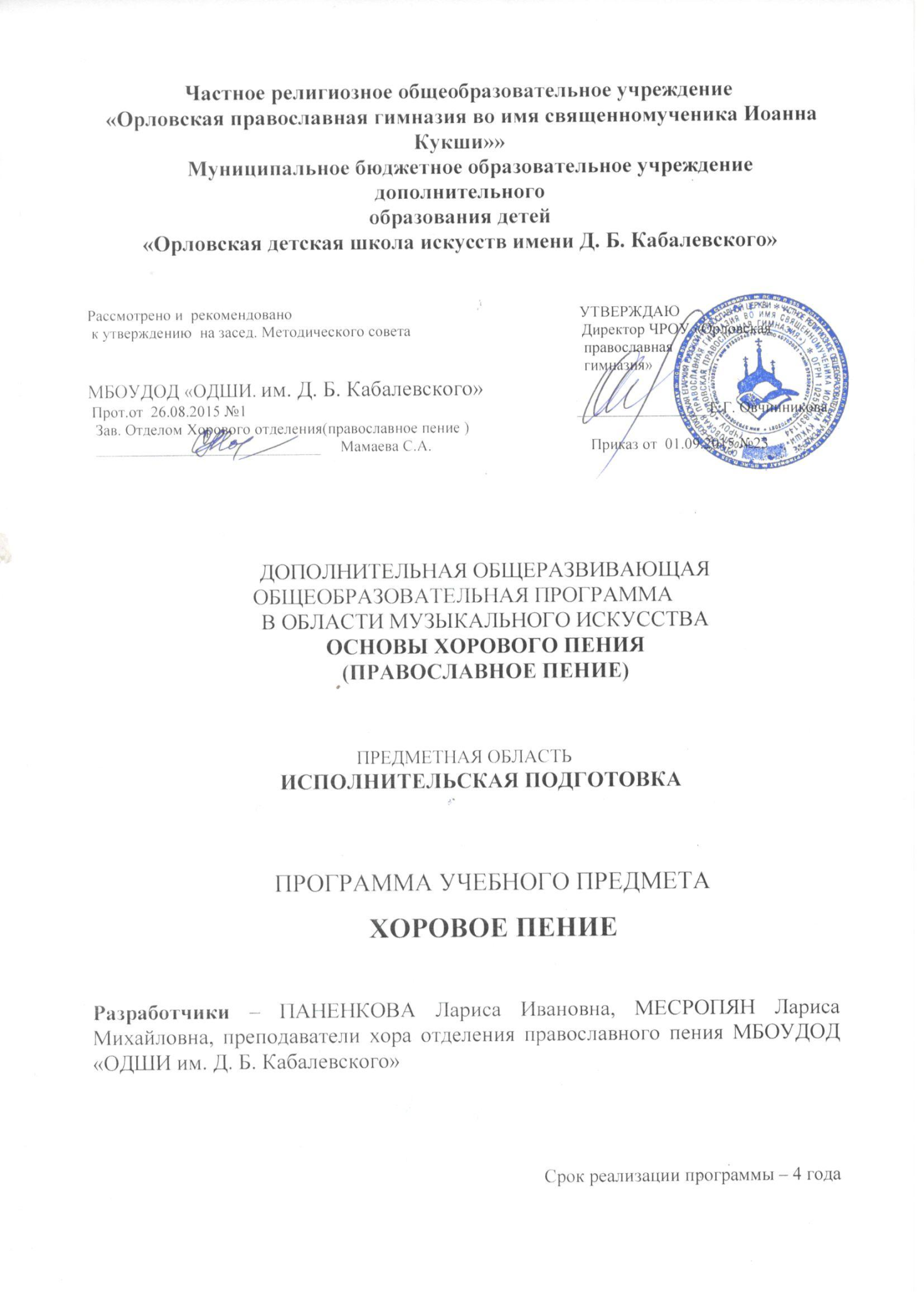 ДОПОЛНИТЕЛЬНАЯ ОБЩЕРАЗВИВАЮЩАЯ                        ОБЩЕОБРАЗОВАТЕЛЬНАЯ ПРОГРАММАВ ОБЛАСТИ МУЗЫКАЛЬНОГО ИСКУССТВАОСНОВЫ ХОРОВОГО ПЕНИЯ (ПРАВОСЛАВНОЕ ПЕНИЕ)Структура программы учебного предмета «Хоровое пение»      1.Пояснительная записка.1.1.Характеристика учебного предмета, его место и роль в образовательном процессе.1.2.Срок реализации учебного предмета.      1.3.Объем учебного времени.1.4.Форма проведения учебных аудиторных занятий.1.5.Цели и задачи учебного предмета.1.6.Методы обучения.2.Содержание учебного предмета.2.1.Сведения о затратах учебного времени.2.2.Вокально-хоровая работа.3.Требования к уровню подготовки учащихся.4. Формы и методы контроля, критерии оценок.4.1.Формы и методы контроля.4.2.Критерии оценок.5.Методическое обеспечение учебного процесса.5.1.Учебно-методическое и информационное обеспечение процесса.5.2.Материально-технические условия реализации предмета.5.3.Методические рекомендации преподавателям.5.4.Методические рекомендации по организации самостоятельной работы учащихся.6.Список рекомендуемой методической и нотной литературы.ДОПОЛНИТЕЛЬНАЯ ОБЩЕРАЗВИВАЮЩАЯ                        ОБЩЕОБРАЗОВАТЕЛЬНАЯ ПРОГРАММАВ ОБЛАСТИ МУЗЫКАЛЬНОГО ИСКУССТВАОСНОВЫ ХОРОВОГО ПЕНИЯ (ПРАВОСЛАВНОЕ ПЕНИЕ)1.Пояснительная записка.1.1.Характеристика учебного предмета, его место и роль в образовательном процессе.Программа учебного предмета «Хоровое пение» разработана на основе «Рекомендаций по организации образовательной и методической деятельности при реализации общеразвивающих программ в области искусств», утвержденных приказом Министерства культуры Российской Федерации, а также с учетом проверенных методик и сложившихся традиций хорового исполнительства. «Хоровое пение» входит в учебный план исполнительской подготовки дополнительной общеразвивающей программы в области музыкального искусства «Основы хорового пения» (православное пение).Веками сложившаяся традиция православного пения а капелла и преимущественно хоровой характер музыкального фольклора обусловили исключительное значение хоровой музыки в русской культуре.В детском творчестве хоровое пение – это самая доступная форма коллективного музицирования, которая способствует развитию музыкальных данных учащихся. Формируются певческие навыки, развивается мелодический и гармонический слух, музыкальность детей, их эмоциональная отзывчивость.Разнообразный хоровой репертуар, состоящий из народных песен, духовной музыки,   русской и зарубежной классики, современной музыки благотворно  влияет на эстетические вкусы детей, расширяет их музыкальный кругозор.Учебный предмет «Хоровое пение» направлен на приобретение детьми начальных, базовых умений и навыков в области хорового исполнительства, воспитывает активного участника творческой самодеятельности, способствует формированию у учащихся потребность общения с духовными ценностями. 1.2.Срок реализации учебного предмета.Срок реализации учебного предмета «Хоровое пение» для детей, поступивших в образовательное учреждение в первый класс в возрасте с 7 до 13 лет, составляет 4 года.1.3.Объем учебного времени.Объем учебного времени, предусмотренный учебным планом: максимальная учебная нагрузка –280 часов, в том числе  самостоятельная (домашняя) работа –70 часов, аудиторные занятия –210 часов.1.4.Форма проведения учебных аудиторных занятий.Форма проведения учебных аудиторных занятий может быть как групповая (от 11 человек), так и мелкогрупповая (от 4 до 10 человек). На определенных этапах разучивания репертуара возможны различные формы занятий: хор может быть поделен на группы по партиям, что дает возможность более продуктивно прорабатывать хоровые партии, а также уделять внимание индивидуальному развитию каждого ребенка.1.5.Цели и задачи учебного предмета.Цель: развитие музыкально-творческих способностей учащихся на основе приобретенных ими базовых знаний, умений, навыков в области хорового исполнительства.Задачи:-    развитие интереса к духовной  и классической музыке,  музыкальному творчеству;- развитие музыкальных способностей: слуха, ритма, памяти, музыкальности и артистизма;-   формирование базовых умений и навыков хорового исполнительства;-  обучение навыкам самостоятельной работы с музыкальным материалом и чтению нот с листа;- приобретение учащимися опыта хорового исполнительства и публичных выступлений.1.6.Методы обучения.Для достижения поставленной цели и реализации задач предмета используются следующие методы обучения:- словесный (объяснение, разбор, анализ музыкального материала);- наглядный (показ, демонстрация всего произведения и отдельных частей);-практический (воспроизводящие и творческие упражнения, деление целого произведения на более мелкие части для подробной проработки и последующая организация целого, репетиционные занятия);- прослушивание записей выдающихся хоровых коллективов и посещение концертов для повышения общего уровня развития учащихся;-индивидуальный подход к каждому ученику с учетом возрастных, физиологических особенностей, работоспособности и уровню подготовки.2.Содержание учебного предмета.2.1.Сведения о затратах учебного времени. При реализации учебного предмета «Хоровое пение» со сроком обучения 4 года максимальная недельная нагрузка учащихся составляет:в 1-4 классе – 2 часа, из них на аудиторные занятия предусмотрено 1,5 часа, на самостоятельную работу – 0,5 часа;По учебному предмету «Хоровое пение» предусмотрены часы для работы с концертмейстером в объеме 100% от аудиторного времени.2.2.Вокально-хоровая работа.Хор из учащихся 1 класса.Певческая установка:  положение корпуса, головы во время пения. Дыхание: формирование певческого дыхания, одновременный вдох, задержка дыхания, начало пения, понимание дирижерского жеста.Звуковедение: свободный, округлый звук без напряжения, мягкая атака звука, пение легато, нон легато, нюансы – mf, mp.Дикция: четкое, ясное произношение согласных, активность артикуляционного аппарата.Ансамбль: формирование унисона, ритмической точности, дикционной слаженности.Строй: чистое интонирование одноголосной партии при мелодической поддержке аккомпанемента. Исполнительские навыки: понимание характера произведения, музыкальной фразировки, эмоциональная отзывчивость.За учебный год в 1 классе должно быть пройдено примерно 18-20  произведений.Репертуарный список:«Днесь Христос»«Добрый тебе вечер, ласковый хозяин»«Ёлочка»«Рождественское чудо»«Рождество Христово»«Христос воскрес!»«Христос Спаситель в полночь родился»«Чудо выше всех чудес»Александров А. «Осень»Архипова Е. «Радуга»Бобков В. «Ангел»Ботяров Е. «Пасхальная песнь»Журбин А. «Пряничная песенка»Журбин А. «Смешной человечек»Каверина Е. «Мы маленькие свечи»Калинников В. «Киска»Калинников В. «Тень»Кравченко Б. «Хрюша обижается»Кудряшов А. «Здравствуй, милая весна!»Кудряшов А. «Котята»Кудряшов А. «Мама дорогая»Львов-Компанеец «Дружат дети всей земли»Лядов А. «Колыбельная»Лядов А. «Окликание дождя»Макшанцева Е. «Разминка»Николаев В. «Песенка ёжика»Олифирова Е. «Рождественская песенка»Островский А. «До, ре, ми, фа,соль…»Поплянова Е. «Кастрюля-хитрюля»Поплянова Е. «Маленький кузнечик»Поплянова Е.«Песенка про двух утят»Соснин С. «Нотные бусинки»Тиличеева Е. «Веселый музыкант»Филиппенко А. «Веселый музыкант»Хрисаниди И. «Крошка пони у врача»Хрисаниди И. «Родина»Чайковский П. «Детская песенка»Шестакова И. «Под напев молитв пасхальных»Русские  народные песни: «Вставала ранешенько» (обр. А. Гречанинова)                                             «Коровушка» (обр.Красева)                                             «Перед весной» (ред. П.Чайковского)                                             «У меня ль во садочке» (обр. Н. Римского-Корсакова)Русские народные прибаутки: «Лиса»                                                    «Андрей-воробей» (обр.Е.Тиличеевой)                                                    «Зайчик»                                                    «Петушок» (обр. А. Гречанинова)                                                    «Скок-поскок»                                                    «Солнышко»                                                    «Сорока»Хор из учащихся 2 класса.Певческая установка:  правильное положение корпуса, головы во время пения. Дыхание: развитие певческого дыхания, возможность распределения дыхания на более длинные фразы, смена дыхания в процессе пения.Звуковедение: округление, «выравнивание» гласных, формирование правильного вокального тона, расширение диапазона, развитие звонкости голосов, владение приемами легато, нон легато, нюансы – mp, mf, f. Дикция: развитие дикционных навыков, активное, четкое произношение согласных, пропевание гласных, работа в подвижном темпе.Ансамбль: формирование активного унисона, работа над тембровым, дикционным, динамическим ансамблем.Строй: устойчивое интонирование одноголосной партии при сложном аккомпанементе, исполнение несложных двухголосных произведений. Исполнительские навыки: понимание художественного образа  произведения, исполнение музыкальной фразировки, агогических изменений в темпе, замедление в конце произведения, фермата, эмоциональная отзывчивость, сценическая выдержка.За учебный год во 2 классе должно быть пройдено примерно 12-14 произведений.Репертуарный список:«Христос воскрес!»«Чудо выше всех чудес!»Белорусская народная песня «Сел комарик на дубочек» (обр. С.Полонского)Бобков В. «Ангел»Бобков В. «Дева Мария»Бобков В. «Ёлочка на Рождество»Бобков В. «Икона»Бобков В. «Мир музыки»Бобков В. «Праздник Христова Рождества»Бобков В. «Школа моя»Ботяров Е. «Пасхальная песнь»Гайдн Й. «Старый добрый клавесин»Гречанинов А. «Призыв весны»Гречанинов А. «Снежинки»Гречанинов А. «Вербочки»Гречанинов А. «Про теленочка»Древняя византийская каланда «Снежинки» обр. И.БолдышевойЗалесский В. «Здравствуй, зимушка-зима!»Калинников В. «Журавель»Калинников В. «Котик»Калинников В. «Весна»Калинников В. «Жавороночек»Калинников В. «Кися»Кудряшов А. «Гав-гав»Савинцев П. «Пожалейте бегемота»Славкин М. «Ладушки»Соснин С. «Добрый ёж»Чайковский П. «Мой садик»Чичков Ю. «Родная песенка»Шестакова И. «Рождество»Русские  народные песни:«Ах вы, сени, мои сени» хор. редакция С.Любского обр. Т.Попатенко«Ах ты, ноченька» обр. И.Пономарькова«В темном лесе»«Заплетися, плетень» обр. А.Луканина«Ивушка» обр. И.Пономарькова«Как пошли наши подружки» обр. А.Луканина«Как у наших у ворот» обр. А.Лукнина«Маки-маковочки» обр. А.Гречанинова«У меня ль во садочке» обр. Н.Владыкиной-Бачинской«Я на камушке сижу» обр. Н.Римского-Корсакова«Пойду ль я, выйду ль я» обр. Л.МекалинойХор из учащихся  3 класса.Певческая установка: расширение диапазона.Звуковедение: овладение ярким, светлым полетным звуком при исполнении духовной музыки, совершенствование цепного дыхания. Ансамбль: соразмерность голосов при пении унисона, 2-хголосия с ленточным удвоением верхнего голоса, 2-хголосия с исоном, 3-хголосия аккордового типа в тесном расположении.Строй: интонационная чистота строя при пении с выдержанным нижним голосом (исоном), умение услышать и выстроить аккордовую 3-хголосную вертикаль. Исполнительские навыки: пение  a capella, исполнение многоголосия (аккордового 3-хголосия в тесном расположении), включение элементов полифонического и подголосочного стилей, осознание музыкальной формы  (повторов и вариантности фраз, секвенций, фразировки, цезур), владение динамикой, штрихами. За учебный год в 3 классе должно быть пройдено 8-10 музыкальных произведений.Репертуарный список:«Богородице Дево» сербского распеваБолдышева И. «Дева Богородица»Ектении валаамского распева с исоном Ирмосы Пасхального канона обиходного распеваИрмосы Рождественского канона ( в ред.архимиандрита Феофана)Обиходные напевы тропарей, кондаковРождественский кант «Небо и земле» Рождественские колядки («Эта ночь святая» и др.) Тропари св. Пасхи на русском языке обиходного и других распевовТропари св. Пасхи на латинском и греческом языках Гаврилин В. «Мама»Гурилев А. «Внутренняя музыка»Григ Э. «Заход солнца»Балакирев М. «Колыбельная песнь»Дубравин Я. «Родная земля»Пахмутова А. «Просьба» Перселл Г. «Strike the viol»Русская народная песня, обр. С.Благообразова «Со вьюном я хожу»Русская народная песня, обр. Н.Римского-Корсакова «Я на камушке сижу»Шуберт Ф., обр. Д.Мура «Sanctus»Хор из учащихся  4 класса.За учебный год в 4 классе должно быть пройдено 8-10 произведений.Введение в репертуар большего числа жанров литургического круга, в т.ч. стихир, Херувимских несложного распева и гармонизации, более развитых фактурно обработок народных песен, произведений русской и зарубежной классики.Певческая установка: владение регистровыми красками, способами формирования гласных в различных регистрах (головное звучание), расширение диапазона.Звуковедение:  владение распевом, разными видами дыханияШтрихи: техничное владение разнообразными штрихами.Ансамбль: умение выстроить гармоническую 3-хголосную вертикаль, подстроить один или два голоса к аккорду.Строй: достижение интонационной чистоты строя в аккордовой вертикали 3-хголосия, Исполнительские навыки: освоение унисона a capella в стилях с более гибкой, ритмически усложненной мелодикой (отдельные образцы знаменного и других церковных распевов, византийской, сербской литургической музыки),  включение в репертуар произведений т.н. широкого дыхания (обработок протяжных русских песен), линеарного 3-хголосия традиционных грузинских песнопений, осознание структуры музыкальной формы.  Репертуарный список:Бортнянский Д. «Архангельский глас» Стихиры обиходного и других распевов восьми гласовРождественские колядки в 3-хголосном изложенииТрадиционное грузинское песнопение ХII века «Шен Хар»Херувимская песнь («Сергиевская»)Озолинь Я. «Лес раскинулся дремучий»Смирнова Т. Три хора. «Дождь», «Липка», «Журавель»Шостакович Д. «Родина слышит» (обр. для детского хора В. Соколова)Эшпай А. «Песня о криницах»Аренский А. «Цветики, цветочки»Глинка М. «Славься» (хор из оперы «Иван Сусанин»). Гречанинов А. «Стучит, бренчит», «Пчелка», «Весна идет», «Козел», «Васька», «Урожай»Даргомыжский А. «Тише-тише!» (хор русалок из оперы «Русалка»)Ипполитов-Иванов М. «Горные вершины». Калинников В. «Жаворонок», «Зима» (перелож. для хора В. Соколова)Кюи Ц. «Задремали волны» Рахманинов С. «Слава народу»  Рубинштейн А. «Горные вершины»  Танеев С. «Сосна»  Чайковский П. «Осень» (обр. для хора А. Юрлова).  Чайковский П. «На море утушка  купалася» (хор девушек из оперы «Опричник»).  Бах И. С. Хоралы из «Страстей по Матфею» Бетховен Л. «Восхваление природы человеком» (перелож. М. Андреевой) Брамс И. «Холодные горы» (канон) Гайдн Й. «Пришла весна» Дворжак А. «Детская песня»  Лассо О. «Тик-так» Мендельсон Ф. «Воскресный день» Моцарт В. Хор из оперы «Волшебная флейта»  Шуман Р. «Я маленький совенок» Илиев К. «Белые птенчики» Баланс А. «Маленькая азбука» Костов Г. (Болгария) «Сверчок», «Песни о животных» (хоровой цикл) «Горы крутые, высокие» (обр. Л. Абелян)«Дома ль воробей» (обр. А. Юрлова) «Милый мой хоровод» (обр. В. Попова) «Не летай, соловей», обр. В. Попова«Как у нас во садочке», обр. В. Калинникова «Дрема», обр. В. Попова «Жил у нашей бабушки черный баран», обр. В. Попова «Колыбельная», обр. А. Лядова «Дударик», обр. А. Леонтовича «Веснянка», белорусская народная песня, обр. В. Соколова «До чего же мне не везет», эстонская народная песня, обр. В. Тормиса «Вей, ветерок», латышская народная песня, перелож. В. Соколова Гладков Г. «Песня друзей» Озолинь Я. «Кукушонок-помощник» Френкель Я. «Погоня» Хренников Т. «Колыбельная» Хромушин О. «Сколько нас?» Кабалевский Д. «Не только мальчишки», «Песня о маленьком трубаче», «Счастье», две части из кантаты «Песня утра, весны и мира» Крылатов Е. «Ласточка»  Крылатов Е. «Лесной олень» Лагидзе Р. «Весенняя песня» Пахмутова А. «Кто отзовется» Песков Н. «Не надо вешать нос» Чичков Ю. «Славься, Москва»  Бойко Р. «Ветер в зоопарке» (цикл)3.Требования к уровню подготовки выпускников. Учащиеся реализуют полученные в процессе обучения навыки в творческой практике в виде концертов, конкурсов, фестивалей, которые проходят в рамках школы, на уровне города. Выпускники, освоившие программу, должны обладать следующими умениями и навыками:навыки исполнения хоровых произведений в составе участника хорового коллектива;умение использовать выразительные средства для создания художественного образа;умение самостоятельно разучивать несложные хоровые партии;навыки публичных выступлений.4. Формы и методы контроля, критерии оценок.4.1.Формы и методы контроля.Программа предусматривает контроль качества знаний учащихся на протяжении всего периода обучения. Текущая аттестация предмета проводится преподавателем в процессе практических занятий. В конце каждого учебного полугодия выставляется оценка (по 10-балльной системе), в которой учитываются поурочные оценки, посещение занятий, а также участие учащихся в выступлениях хорового коллектива. В конце каждого учебного года выставляется итоговая годовая оценка (по 10-балльной системе).Освоение предмета завершается в 4 классе (8 полугодие) промежуточной аттестацией, которая может быть проведена в форме контрольного урока или концертного выступления учащихся с оцениванием по 5-балльной системе (с выставлением плюсов и минусов). На контрольный урок в рамках промежуточной аттестации выносится 1 произведение из пройденного репертуара хорового коллектива.                                   Примерный репертуар контрольного урока 4 полугодия* Глинка М. «Славься» (хор из оперы «Иван Сусанин») ** Ипполитов-Иванов М. «Горные вершины»*** Херувимская песнь («Сергиевская»)4.2.Критерии оценок.Оценивание учащихся производится в соответствии с локальным актом «Положение о критериях оценок успеваемости обучающихся МБОУ ДОД «ОДШИ им. Д.Б. Кабалевского». Оценка 10 баллов (5+) – ставится за яркое выступление, очень высокое качество исполнения  произведения, красивый тембр и силу голоса. Учитывается активная, увлеченная работа на занятиях, участие в концертных выступлениях коллектива, регулярное посещение уроков, отсутствие пропусков без уважительных причин.Оценка 9 баллов (5) – ставится за  качественное, эмоционально окрашенное, выразительное исполнение произведения, отсутствие погрешностей в интонации и ритме. Учитывается активная работа на занятиях, участие в концертных выступлениях коллектива, регулярное посещение уроков, отсутствие пропусков без уважительных причин.Оценка 8 баллов (5-) – ставится за качественное, выразительное исполнение произведения, допускаются небольшие погрешности в интонации. Учитывается активная работа на занятиях, участие в концертных выступлениях коллектива, регулярное посещение уроков.Оценка 7 баллов (4+) - ставится за  грамотное исполнение произведения, эмоциональную отзывчивость. Допускаются   небольшие погрешности в интонации и ритме. Учитывается активная работа на занятиях, участие в концертных выступлениях коллектива, регулярное посещение уроков.Оценка 6 баллов (4) - ставится за  грамотное исполнение произведения, уверенное знание словесного текста. Допускаются небольшие ритмические и интонационные неточности. Учитывается регулярное посещение занятий, отсутствие пропусков без уважительных причин, активная работа на уроках.Оценка 5 баллов (4-) – ставится за  исполнение произведения с неточностями интонации и ритма, учитывается уверенное знание словесного текста, регулярное посещение занятий, отсутствие пропусков без уважительных причин, работа на уроках. Оценка 4 балла (3+) - ставится за исполнение произведения с ритмическими и интонационными ошибками, поощряется уверенное знание словесного текста; учитывается нерегулярное посещение занятий, пропуски без уважительных причин. Оценка 3 балла – ставится за ритмические, интонационные ошибки, неуверенное знание словесного текста. Учитывается пассивная работа в классе, нерегулярное посещение хора, пропуски без уважительных причин.Оценка 2 балла – ставится за многочисленные пропуски занятий без уважительных причин, за не способность исполнить произведения по причине незнания материала. 5.Методическое обеспечение учебного процесса.5.1.Учебно-методическое и информационное обеспечение процесса.Изучение предмета «Хоровое пение»  обеспечивается  наличием следующей учебно-методической документации:рабочая учебная программа,журнал учебных занятий,дневники  учащихся, нотные издания, методические рекомендации, аудио- и видеозаписи.При реализации учебной программы каждый учащийся должен быть обеспечен доступом к библиотечным фондам школы. 5.2.Материально-технические условия реализации учебного предмета.Для реализации программы учебного предмета «Хоровое пение» должны быть созданы следующие материально-технические условия:-концертный зал с концертным роялем (фортепиано)  и  звукотехническим оборудованием;-класс для занятий по учебным группам с фортепиано, стульями;-класс для сводных репетиций с фортепиано, стульями;-аппаратура для прослушивания хоровой музыки, видеозаписи и аудиозаписи хоровой  музыки, метроном.  Учебные классы должны иметь звукоизоляцию.5.3.Методические рекомендации преподавателям.Основная задача хормейстера - привить учащимся любовь к хоровому пению,  выработать потребность в систематическом коллективном музицировании, а также сформировать необходимые  певческие навыки. Такой подход позволяет полноценно развиваться хору и максимально раскрыть способности каждого ребенка. Ключевым моментом в этой работе является репертуар.В основу репертуара  рекомендуется включать классические произведения русских и зарубежных композиторов, духовную музыку, народные песни, а также произведения современных отечественных композиторов. Гармоничное сочетание разнообразных по стилю произведений положительно влияет на весь учебно-воспитательный процесс, на его базе накапливаются музыкально-теоретические знания, вырабатываются вокально-хоровые навыки. Грамотный подбор репертуара содействует воспитанию эстетического вкуса, формированию художественных взглядов и представлений детей.Во время обучения внимание педагога направлено на формирование и развитие важнейших вокально-хоровых навыков - дыхания, звуковедения, ансамбля, строя, дикции, пения а капелла. Для успешного решения постоянно усложняющихся хоровых задач хормейстеру необходимо развивать у учащихся чувство самоконтроля, умение слышать и анализировать свои недостатки с целью их преодоления.На занятиях желательно активно использовать навыки сольфеджирования, так как это значительно ускоряет процесс разучивания музыкальных произведений, помогает учащимся воспринимать их сознательно. 5.4.Методические рекомендации по организации самостоятельной работы учащихся.Внеаудиторная работа учащихся может включать в себя следующие виды:выполнение домашнего задания;посещение филармоний, театров, концертных залов, музеев и др.;участие в творческих мероприятиях.Самостоятельная работа учащихся предполагает систематически организованные домашние занятия с затратой времени 0,5 часа в неделю. Выполнение  домашней работы требует контроля со стороны родителей и преподавателя. Учащиеся должны быть обеспечены партиями или партитурами.В первом классе дома рекомендуется повторять словесный текст изучаемых песен, выполнять дыхательные, дикционные упражнения.Во втором-четвертом классе желательно учить хоровые партии с игрой на инструменте.6.Список рекомендуемой методической и нотной литературы.1.Мы – маленькие свечи: духовная музыка для детей: учеб.-метод. пособие/сост.Н.В.Пугачева, Л.А. Филянина. – Ульяновск: Корпорация технологий продвижения,2011.2.Детский музыкальный катехизис/сост. протоиерей И.Лепешинский, О. Гончаров, И.Семочкин. - Восхождение,2009.3.Доброе дерево: сб. песен: учеб.-метод. пособие. – Орел, 2007.4.Поет детский хор в сопровождении фортепиано и без сопровождения: учеб.-метод. пособие: вып.1, 2 /сост. Л.Р. Бабасинов. – Ростов н/Д: Феникс, 2009.5.Хрисаниди И.К. Милый край: учеб.-метод. пособие. – Орел: Орлик, 2012.6.Беляев В.В. Песни в сопровождении фортепиано для детей младшего и среднего школьного возраста. – М.: Владос-пресс, 2004.7.Ефимов Т.Е. Что такое «Ералаш»?. – Ярославль: Академия развития, 2006.8.Кудряшов А.В. Озорные нотки: песни для детей: Феникс, 2004.9.Синявский П. Смешной человечек на крыше живет. -  Ярославль: Академия развития, 2003.10.Славкин М. Песни (рукописи). – б.м., б.г.11.Хрестоматия русской народной песни: для уч-ся 1-7 кл. – М.: Музыка, 1980.12.Иллюстрированный методический журнал Музыкальный руководитель. – М.: ООО Издательский дом Воспитание дошкольников, №1-8, 2005-2014.13.Школьный шлягер: учеб.-метод.пособие/сост.Ю.Алиев. – М.: ,2012.14.Золотая библиотека педагогического репертуара, нотная папка хормейстера №2: учеб.-метод. пособие: тетрадь №1-6/сост. Б.И.Куликов, Н.В.Аверина. – М., ,2012.15.Русская классика, репертуар хорового класса: учеб. пособие/сост.Б.А.Селиванов. – М.: Кифара,2006.16.Западная классика, репертуар хорового класса: учеб.пособие/сост.И.Н.Дяденко. – М: Кифара,2003.17.Детям к Пасхе: песни,стихи, загадки/сост. И. В. Анухина. – СПб.,1996.18.Рождество Христово в песенной традиции православных народов России: новые песни Рождества/сост. И.Болдышева.- СПб., 2010.годы обучения1-й год1-й год2-й год2-й год3-й год3-й год4-й год4-й год4-й годвсего полугодия1234567788Количество недель161916191619161619140Аудиторные занятия 2428,52428,52428,52428,528,5210Самостоятельная работа 89,589,589,589,59,570Максимальная учебная нагрузка 323832383238323838280